Publicado en Lisboa el 01/07/2024 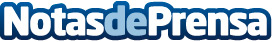 La Asociación Europea de Industria, Tecnología e Innovación, estrena delegación en PortugalLa conocida Asociación de ayuda a las empresas españolas, se expande al país vecinoDatos de contacto:ASOCIACION EUROPEA DE INDUSTRIA TECNOLOGIA E INNOVACIONASOCIACION EUROPEA DE INDUSTRIA, TECNOLOGIA E INNOVACION686881665Nota de prensa publicada en: https://www.notasdeprensa.es/la-asociacion-europea-de-industria-tecnologia_1 Categorias: Internacional Nacional Emprendedores Recursos humanos Oficinas Innovación Tecnológica Actualidad Empresarial http://www.notasdeprensa.es